Планировщик грунта Rossetto серии LSR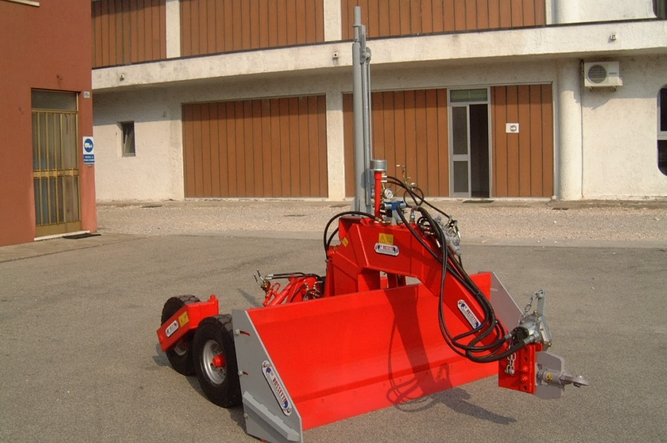 Идеальные машины для быстрой и точной планировки участков под теплицы, спортивные и строительные площадки. Оснащаются лазерными системами и ножом высотой 90 см с гидравлическим приводом, который может быть дополнен электронным датчиком уровня для измерения правого и левого уклонов.Предназначены для тракторов мощностью от 40 до 80 л.с. и подключаются к ВОМ через гидравлический насос.Основная особенность этой серии – это шарнирный балансир на 4-х колесной тележке с гидравлической регулировкой угла наклона, обеспечивающий однородную и постоянную работу на узких участках, благодаря универсальному и надежному соединению с трактором.Технические характеристики:Высота ножа 90 см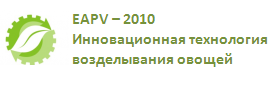 Произведено из штампованной сталиГидравлический привод для изменения угла наклона ножаГидравлический привод мачты приемника лазерного лучаТележка с 4 колесами на балансирахНезависимая гидравлическая системаЗадние габаритные огниСкладная рама с гидравлическим приводом, транспортная ширина 2,50 мДополнительные опции:Автоматическая лазерная система для планировки по горизонтали Автоматическая лазерная система для планировки в двух плоскостяхДоп. опция: Лазерное оборудование по горизонтали  6550  евро                           Лазерное оборудование в двух плоскостях  (для зерна и всех областях) 8755 евроУсловия поставки:Срок поставки 30 рабочих днейПоставка осуществляется со склада г. Смоленск, РФУсловия оплаты: 30% предоплата, 70% по готовности товара к отгрузкеСтоимость указанна с учетом монтажа, ввода в эксплуатацию и обучения персоналаСмотреть видео на канале Rossetto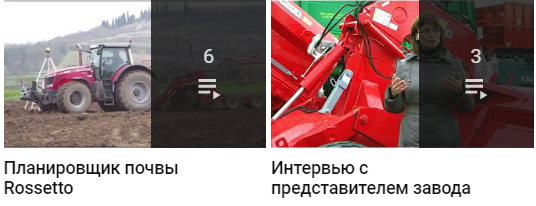 Смотреть                                                                        СмотретьВаши привилегии с брендом Rossetto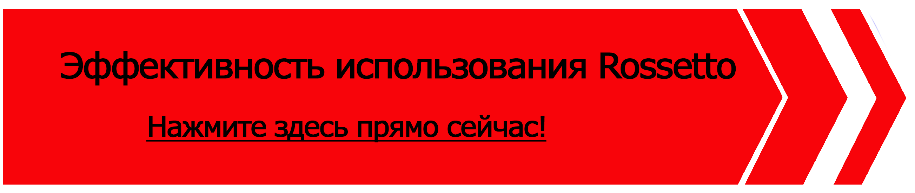 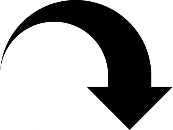 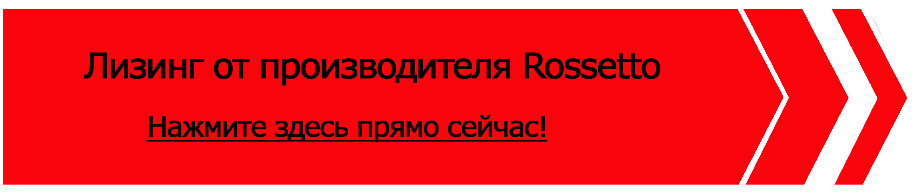 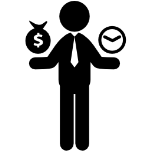 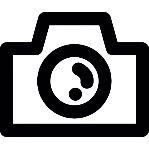 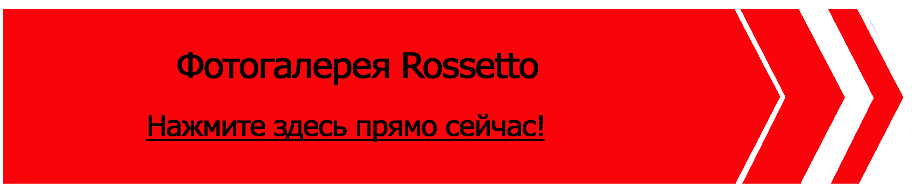 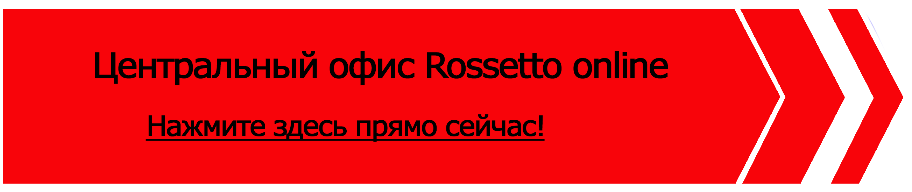 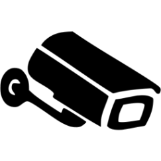 МодельШирина захвата, мМощность трактора, л.с.Масса, кгПроизводительность м3/30 секундЦена , евроLSR/202,0050-706501,112 618.00